Reservas da Biosfera da bacia do Mediterrâneo reunidas em Barcelona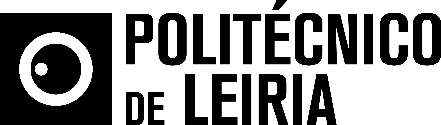 Politécnico de Leiria representa Portugal em Espanha com a reserva das Berlengas O Politécnico de Leiria é um dos participantes de Portugal na reunião que junta em Castellet, Barcelona, os representantes das Reservas da Biosfera da UNESCO de 15 países da bacia do Mediterrâneo, e que decorre até 7 de setembro. A Reserva da Biosfera das Berlengas, em Peniche, com a gestão da responsabilidade do Politécnico de Leiria, do Instituto da Conservação da Natureza e das Florestas e da Câmara Municipal de Peniche, e a Reserva da Biosfera do Paul do Boquilobo, na Golegã, constituem a representação portuguesa nesta iniciativa internacional.Este evento tem como objetivo definir uma estratégia comum que permita delinear modelos de redistribuição de riqueza e melhorar as condições da relação entre o Homem e o meio ambiente. Com a identificação de prioridades e das necessidades destas diferentes reservas, será apresentada uma proposta conjunta.Sérgio Leandro, subdiretor da Escola Superior de Turismo e Tecnologia do Mar do Politécnico de Leiria, presente nesta segunda reunião de gestores de Reservas da Biosfera do Mediterrâneo, destaca que «não é o Planeta Terra que está em risco. O que está em risco são as condições de vida para a espécie humana no Planeta Terra, daí a importância deste evento».Paralelamente a esta iniciativa realiza-se um encontro internacional sobre ”Sustainable Tourism in Mediterranean Biosphere Reserves”, onde serão debatidas temáticas como a preservação da biodiversidade e do património cultural, através do turismo sustentável, o uso eficiente dos recursos, a proteção ambiental e as alterações climáticas, bem como as comunidades locais e produção e consumo responsável no turismo.Anexo:Fotografias da reunião em Barcelona.Leiria, 6 de setembro de 2017Para mais informações contactar:Midlandcom – Consultores em ComunicaçãoAna Marta Carvalho * 939 234 518 * 244 859 130 * amc@midlandcom.ptAna Frazão Rodrigues * 939 234 508 * 244 859 130 * afr@midlandcom.ptMaria Joana Reis * 939 234 512 * 244 859 130 * mjr@midlandcom.pt